Hi all,In this text I’m going to talk about how my tech free day was. First, I want to start with how I decided to spend a day without technology. As you probably know, I had to do it in order to prepare a project task about a tech free day. So it wasn’t my choice in the first place. Anyway, now let me tell you how it was and what I did.After I woke up, I got a cup of tea. I was almost looking at my phone, realized the tech free day at the last moment. After a cup of tea I had a traditional Anatolian breakfast. It was a little strange not to look at a screen while having breakfast. It took much less time to finish my breakfast this time. It’s pretty clear why it was like that. Later I decided to go for a walk. I got ready and dressed and took my phone with me just in case. It hasn’t been 12 yet and I was already bored. As it turned out to be a bad day for me as I understood once more I am really addicted to technology. It is almost in every part of my life. After a few minutes of walk I came back home and desperately thought about what to do. Just after it I started to play some riffs with my electric guitar. Later I did a half an hour long home workout. Still there were approximately 7-8 hours to sleep. I did my unfinished homework, read circa 70 pages, took a glance at comics, met with friends, had a conversation with my family  but still, there’s no way for me to spend those hours without using technology. I had to give up the challenge there. And here my story ends, it seems even hard to spend a day without technology, can’t imagine how hard it must be to remove it completely from our lives.Positive Consequences much more efficient daybetter concentration on daily subjectsmore time spent with familyNegative Consequences  there’s almost nothing to dotoo tediousrestricted communication with outer home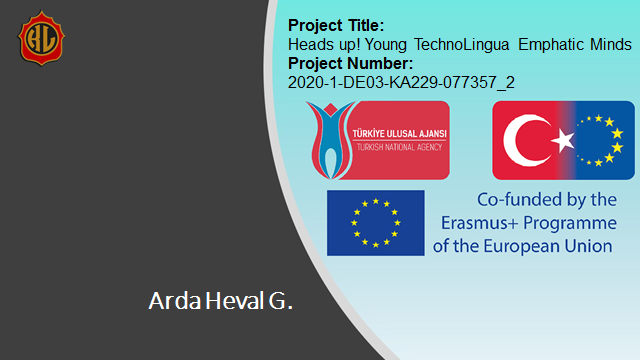 